06.02.2018г. на отделении «ОиПП» проведены классные часы в группах 102, 104.Тема классного часа: «Защитники Отечества».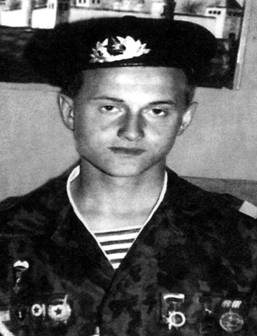 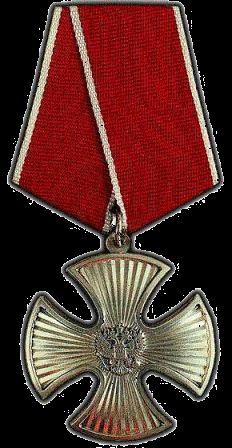 Рябоконь Александр. После окончания средней школы, поступил в СПТУ № 35, закончив которое получил специальность   помощника   машиниста. До призыва в армию работал на Златоустовском металлургическом   заводе.24 мая 1994 года Златоустовским ГВК был призван   в   ряды   Вооруженных  сил  РФ. Военную службу проходил в Особом отдельном Сибирском танковом батальоне быстрого реагирования. Принимал участие в ликвидации вооруженных чеченских    бандформирований.3 января 1995 года погиб в боевой операции в г. Грозный   на   мосту   через   реку   Сунжа.За мужество и героизм, проявленные в бою, Указом Президента РФ № 289 от 20 марта 1995 года рядовой Рябоконь А.Н. награжден орденом  Мужества  №   2904  (посмертно).17 февраля 1995 года Александр Рябоконь похоронен на Аллее Славы Орловского кладбища г. Златоуст.Данное мероприятие проведено   библиотекарем Л.Н. Коваленко             Во время проведения классного часа  использовались такие методы как: показ презентации.